香港交易及結算所有限公司及香港聯合交易所有限公司對本公告之內容概不負責，對其準確性或完整性亦不發表任何聲明，並明確表示概不就因本公告全部或任何部分內容而產生或因倚賴該等內容而引致之任何損失承擔任何責任。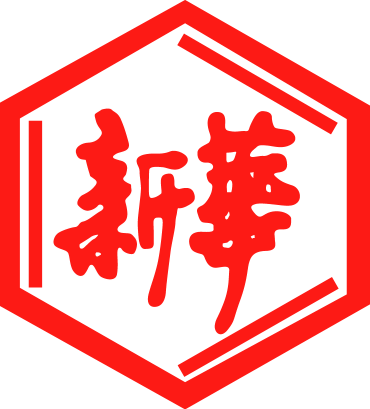 山東新華製藥股份有限公司Shandong Xinhua Pharmaceutical Company Limited（於中華人民共和國註冊成立的股份有限公司）（股份代碼：0719） 2018年度未經審核業績數據快報本公告乃由山東新華製藥股份有限公司（「本公司」，連同其附屬公司統稱「本集團」） 根據香港聯合交易所有限公司證券上市規則（「上市規則」）第13.09條及證券及期貨條 例（香港法例第571章）（「證券及期貨條例」）第XIVA部項下的內幕消息條文（定義見上市規則）而作出。一、該報告期未經審核財務數據本公司董事會（「董事會」）謹此通知本公司股東（「股東」）及潛在投資者，根據董事會對本集團截至2018年12月31日止年度未經審計綜合管理賬目的初步評估及集團業務表現，本集團預期2018年1月1日至2018年12月31日期間（「該報告期」）將錄得以下初步數據：（人民幣千元）附註：	 以上初步數據均根據中國企業會計準則編制。該增加乃由於本公司於二零一八年六月二十九日經周年股東大會以及H股及A股股東類別會議所分別批准而實施之資本公積金轉增股本（每10股轉增3股）(「公積金轉增股本」)所致，詳情刊載於與上述會議日期為同日之本公司公告。  根據中國企業會計準則調整數據以反映公積金轉增股本。二、說明於該報告期內，本集團繼續實施創新驅動、國際化引領戰略，積極推進大製劑發展戰略，進一步夯實基礎管理工作，強化生命線工程建設，努力克服激烈市場競爭等諸多不利因素影響，搶抓市場機遇，注重產品結構，以達致上述業績表現。三、其他由於本公司仍在準備本集團該報告期綜合業績，本公告所載資料僅為董事會基於本集團綜合管理帳目和其他現有資料作初步審查和評估後而得出，未經本公司核數師審閱或審核。有關本集團財務資料的詳情將於本集團該報告期之業績公告內披露，而本公告內披露的初步數據或會與之不同，於此情況下，應以本集團業績公告所披露之經審核數據為準。股東及潛在投資者在買賣本公司股票時務必審慎行事。四、備查文件經公司董事長、財務負責人、財務資產部經理簽字並蓋章的按照中國企業會計準則編制的有關上述數據的比較式資產負債表和利潤表。								承董事會命山東新華製藥股份有限公司張代銘董事長中華人民共和國，淄博，二零一九年一月十四日於本公告日期，董事會由下列董事組成：執行董事：					非執行董事：			獨立非執行董事：張代銘先生（董事長）		任福龍先生				杜冠華先生杜德平先生					徐列先生				李文明先生趙斌先生				盧華威先生項目該報告期上年度同期變動幅度營業總收入 5,231,634 4,515,71715.85%營業利潤 341,652 281,68121.29%利潤總額 326,951 268,17421.92%歸屬於上市公司股東的淨利潤 251,194 209,59219.85%基本每股收益（元） 0.40 0.35附註三14.29%淨資產收益率(%)9.78%9.70%上升0.08個百分點項目該報告期末該報告期初變動幅度總資產5,904,5795,273,64711.96%歸屬於上市公司股東的權益總額2,689,4452,480,0248.44%已發行股本621,859478,35330%附註二歸屬於上市公司股東的每股淨資產（元）4.323.99附註三8.27%